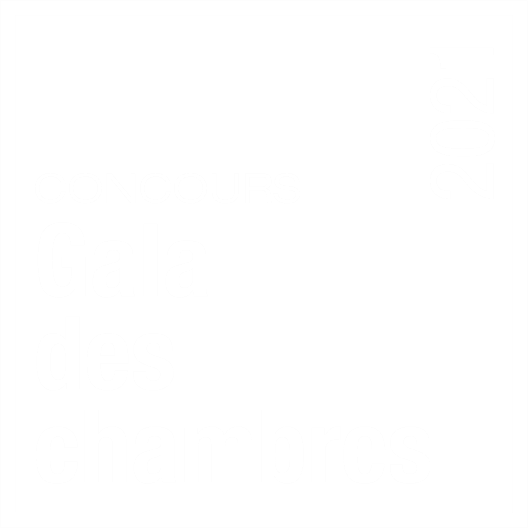 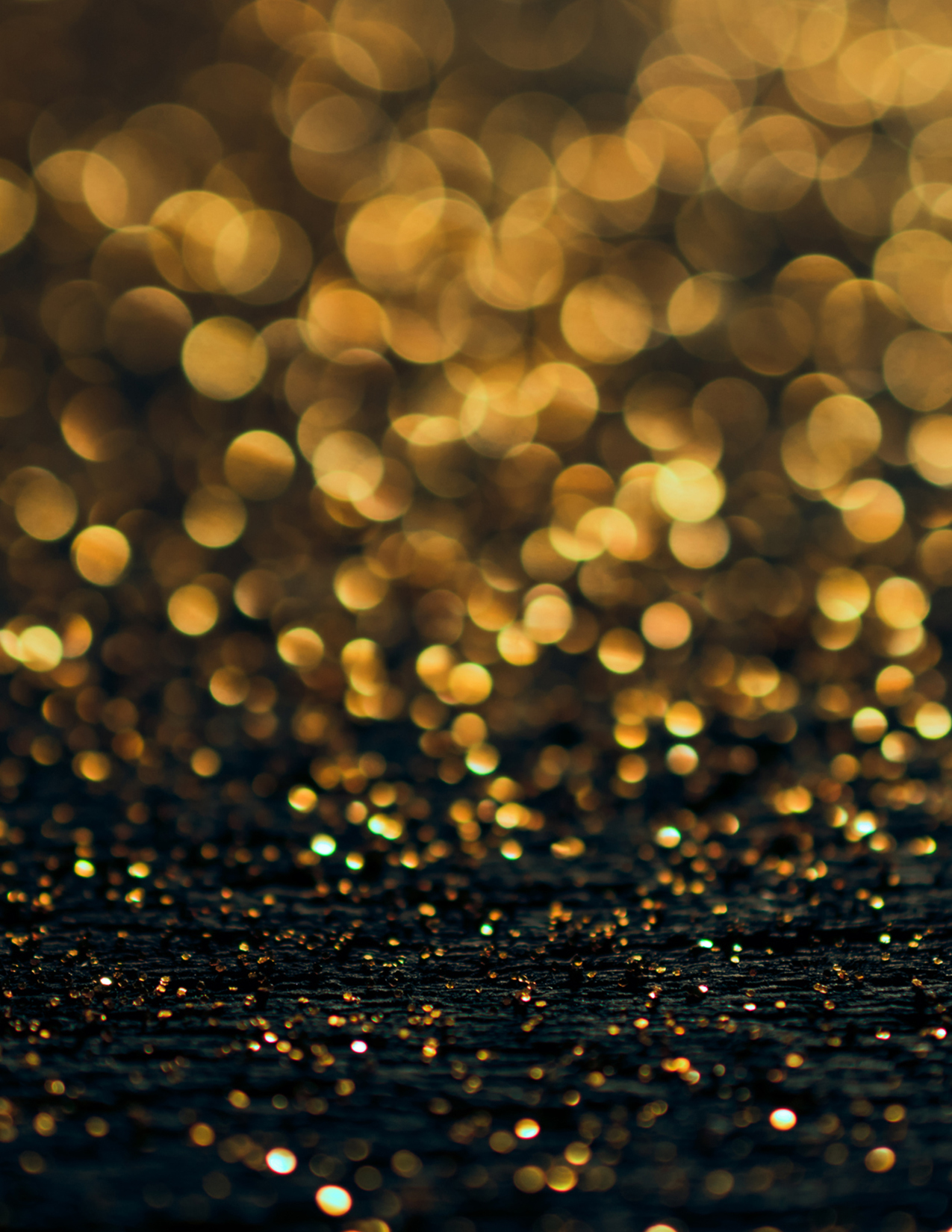 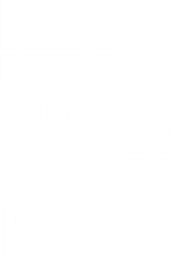 « Prix Jean-Paul Létourneau »LEADERSHIPLe prix Jean-Paul Létourneau est attribué à un(e) employé(e) permanent(e) de chambre de commerce qui s’est particulièrement distingué(e) par son implication dans l’ensemble du réseau des chambres de commerce.MISE EN CANDIDATURETout(e) dirigeant(e) permanent(e) d’une chambre de commerce membre du réseau de la FCCQ peut être nommé(e). La mise en candidature doit être soumise par un(e) membre du conseil d’administration, par un(e) collègue au sein de la permanence de la chambre ou par la direction générale d’une autre chambre de commerce du réseau.Tous les dossiers de candidatures doivent être complétés et envoyés à l’attention de Jessy Guesnon par courriel à jessy.guesnon@fccq.ca ou par WeTransfer au plus tard le vendredi 26 mars 2021. ** un accusé de réception vous sera envoyé**Veuillez s’il vous plait joindre au dossier :une photo portrait du cadre au format JPEGle logo de la chambre fond transparent au format PNG LA PÉRIODE DE RÉFÉRENCELe jury retiendra la candidature de l’employé(e) permanent(e) de chambre de commerce qui se sera distingué(e) au Québec au cours d’une période de douze (12) mois, se terminant entre le 2 juin 2020 et le 18 février 2021CRITÈRES D’ÉVALUATIONCRITÈRES D’ADMISSIBILITÉDoit être le ou la permanent(e) responsable de sa chambre de commerceDoit travailler pour sa chambre de commerce depuis au moins deux (2) années consécutivesMISE EN CANDIDATURE Il nous fait plaisir de soumettre la candidature de :DÉCLARATION DU DÉPÔT DE MISE EN CANDIDATURELa chambre de commerce de ______________________________________ pose la candidature de son employé(e) permanent(e) pour la catégorie « Prix Leadership » 2021.En déposant votre cahier de candidature, il est accepté que le nom et le logo de la chambre soient utilisés à des fins promotionnelles, si vous êtes retenu comme finaliste de cette catégorie.Note : Si votre chambre devenait finaliste de cette catégorie, sachez qu’une version abrégée de ce dossier pourra être utilisé comme texte de présentation lors de la soirée du Gala des chambres.Date repère: QUESTIONNAIREQuelles sont les principales réalisations du (de la) candidat(e) au sein de sa chambre de commerce? (200 mots maximum)Quelle importance le (la) candidat(e) accorde-t-il (elle) au développement des compétences de son équipe, s’il y a lieu? (100 mots maximum)De quelle façon est-ce que le (la) candidat(e) amène-t-il (elle) son entourage à se dépasser? (100 mots maximum)Comment le (la) candidat(e) contribue-t-il (elle) à faciliter la mobilisation du milieu avec les différents organismes ou partenaires envers les enjeux locaux? (150 mots maximum)Le (la) candidat(e) représente-t-il (elle) la chambre auprès d’autres organismes de la communauté?OuiNonDévelopper en 150 mots maximum:Le (la) candidat(e) partage-t-il (elle) ses meilleures pratiques/succès avec d’autres chambres de commerce?OuiNonDévelopper en 150 mots maximum:Le (la) candidat(e) contribue-t-il (elle) aux rencontres régionales des chambres de commerce?OuiNonDévelopper en 150 mots maximum:Quelle est la contribution du (de la) candidat(e) dans l’avancement du rôle des chambres de commerce? (150 mots maximum)Critères d’évaluationPondérationLes habiletés de gestion de l’individu./20Les qualités de leadership du/de la gestionnaire au sein de sa communauté d’affaires./20La contribution du/de la gestionnaire de chambre de commerce à l’avancement de son industrie/du réseau des chambres./20Le partage de connaissances et de meilleures pratiques avec ses collègues./20Sa collaboration avec les autres acteurs de développement économique sur son territoire./20Candidat(e) :Titre :Nom de la Chambre :Années de service :Nom de la personne responsable du dépôt de candidature :Titre :Téléphone :Courriel :